O b e c n í   ú ř a d    F r y š a v a    p o d   Ž á k o v o u   h o r o uV obci nově umístěna uzamykatelná nádoba na drobný kovový odpad. Určeno hlavně pro odpad typu: plechovky, konzervy..Další dvě nádoby jsou v současné době objednány a rozmístěny budou v brzké době.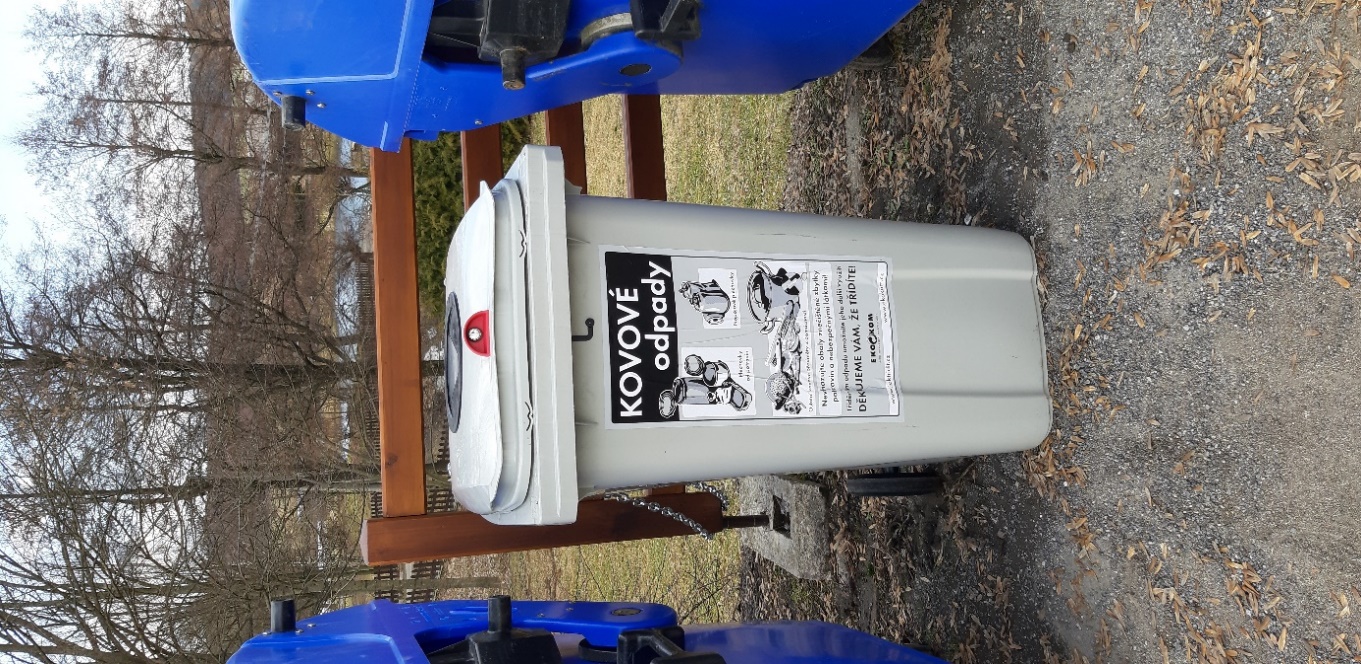 